Book List for First Class 2021/2022  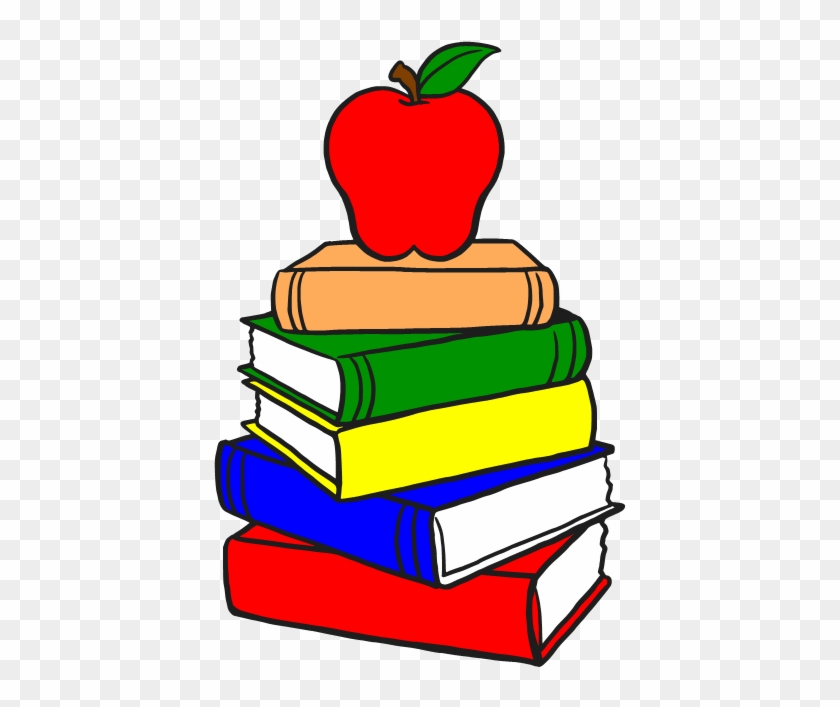 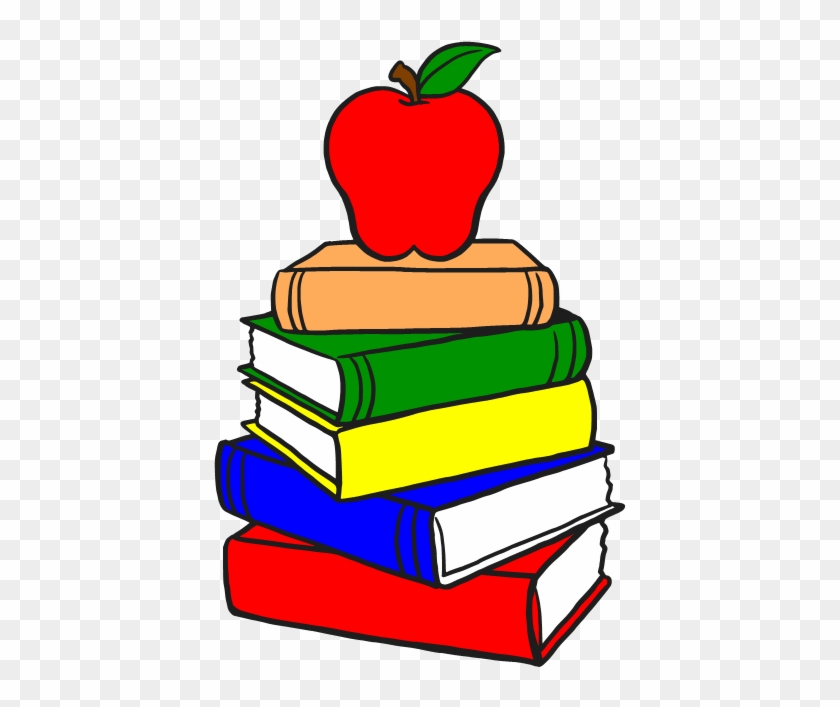 Mrs Kennedy Please cover and label ALL books, copies, stationary and uniform items before September. Thank you. I hope you have a lovely summer and look forward to seeing you all in September.Mrs KennedyGaeilge: 	Bua na Cainte 2 – Edco €12.35English:  (The school will provide all class readers)Finn’s Dream 1st Class Activity Book 1 -Folens  €6.75The Four Friends 1st Class Activity Book 2- Folens €6.75 The Two Little Frogs 1st Class Reading and Activity Book 3- Folens €10.95Sounds in Action A (1st Class) -Folens €7.90Just Handwriting Pre-Cursive - educate.ie €4.95Maths:Planet Maths 1 - Folens €13.80New Wave Mental Maths 1 (Revised Edition) – Prim Ed €7.99Figure it Out 1- CJ Fallon €8.60SESE:  Small World 2 – CJ Fallon €12.60 Copies2 x120 page copies (English and Gaeilge)8 x 88 page copies (Test, Free Writing, Busy, Jolly Grammar, Religion (if applicable),  Homework 1 and 2 and a spare copy)2 x 10mm Junior sums copy 1 x A4 Hardback book (Songs and Poems)Folders2 x A4 Strong mesh zip folders (Homework, Literacy Lift Off)1 x A4 Display Folder (40 pockets)StationaryTin Whistle D, Long ruler (30cm), 1 pencil case (will be left at school) with 5 pencils, 2 red pens, sharpener, 2 erasers, Twistables (please label all individual twistables) No markers please.2 large Pritt sticks.